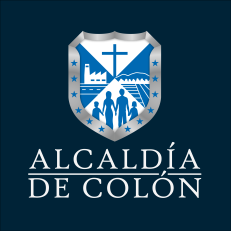 Actas de Juramentación de Juntas Directivas Actas de Juramentación de Juntas Directivas Actas de Juramentación de Juntas Directivas Actas de Juramentación de Juntas Directivas Actas de Juramentación de Juntas Directivas Actas de Juramentación de Juntas Directivas Actas de Juramentación de Juntas Directivas Actas de Juramentación de Juntas Directivas Actas de Juramentación de Juntas Directivas Actas de Juramentación de Juntas Directivas Actas de Juramentación de Juntas Directivas Actas de Juramentación de Juntas Directivas Actas de Juramentación de Juntas Directivas Actas de Juramentación de Juntas Directivas Actas de Juramentación de Juntas Directivas Actas de Juramentación de Juntas Directivas Actas de Juramentación de Juntas Directivas Actas de Juramentación de Juntas Directivas Enero a marzo 2021Enero a marzo 2021Enero a marzo 2021Enero a marzo 2021Enero a marzo 2021Enero a marzo 2021N°FECHA DE EMISIONMECANISMO DE PARTICIPACIONRESUMENActa física ubicadaENLACE CON NUMERO DE CARPETA O FOLIO116-eneActo de JuramentaciónPrimera Juramentación del mes de enero celebrada el día 16 del año 2021 en la Lotificación Nuevos Horizontes  del Cantón Cuyagualo, donde quedaron electos 12 personas en una asamblea general en presencia de autoridades de la Alcaldía Municipal. Documentación física se en cuenta en el departamento de Sindicatura en el libro de actas de organizaciones comunales en el numero de folio 148-149Libro de Actas de Organización de ComunidadesFolio 148-149224-eneActo de JuramentaciónElección y Juramentación de celebrada el 24 de enero del año 2021 en la colonia 5 cedros en presencia de autoridades de la Alcaldía Municipal documentación física se en cuenta en el departamento de Sindicatura en el libro de actas de organizaciones comunales en los números de folios 150-157Libro de Actas de Organización de ComunidadesFolio 150-157324-eneActo de JuramentaciónElección y Juramentación de celebrada el 24 de enero del año 2021 en la colonia Sagrado Corazón del cantón Cuyagualo en presencia de autoridades de la Alcaldía Municipal documentación física se en cuenta en el departamento de Sindicatura en el libro de actas de organizaciones comunales en los números de folios 158-160Libro de Actas de Organización de ComunidadesFolio 158-160424-eneActo de JuramentaciónElección y Juramentación de celebrada el 24 de enero del año 2021 en el pasaje el ángel del cantón las Moras en presencia de autoridades de la Alcaldía Municipal documentación física se en cuenta en el departamento de Sindicatura en el libro de actas de organizaciones comunales en los números de folios 158-160Libro de Actas de Organización de ComunidadesFolio 160-162527-eneActo de JuramentaciónElección y Juramentación de celebrada el 27 de enero del año 2021 en la Residencial La Calzada, Cantón Las Angosturas en presencia de autoridades de la Alcaldía Municipal documentación física se en cuenta en el departamento de Sindicatura en el libro de actas de organizaciones comunales en los números de folios 162-164Libro de Actas de Organización de ComunidadesFolio 162-164612-febActo de JuramentaciónElección y Juramentación de celebrada el 12 de Febrero del año 2021 Con La Asociación de Mujeres La Esperanza, del Municipio de Colon, en presencia de autoridades de la Alcaldía Municipal documentación física se en cuenta en el departamento de Sindicatura en el libro de actas de organizaciones comunales en los números de folios 165-167Libro de Actas de Organización de ComunidadesFolio 165-167